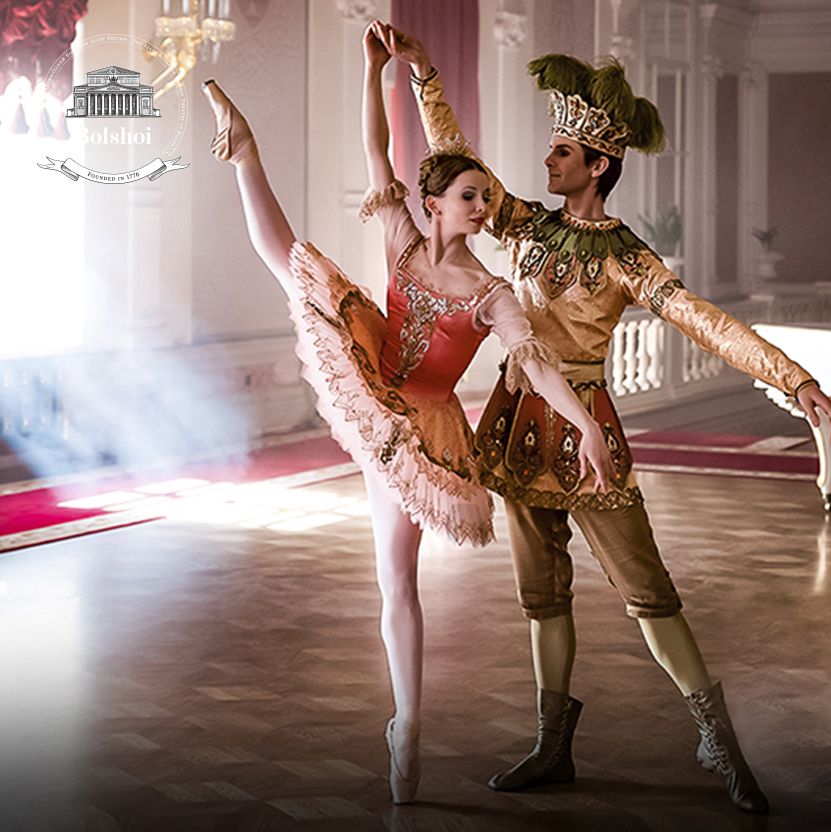 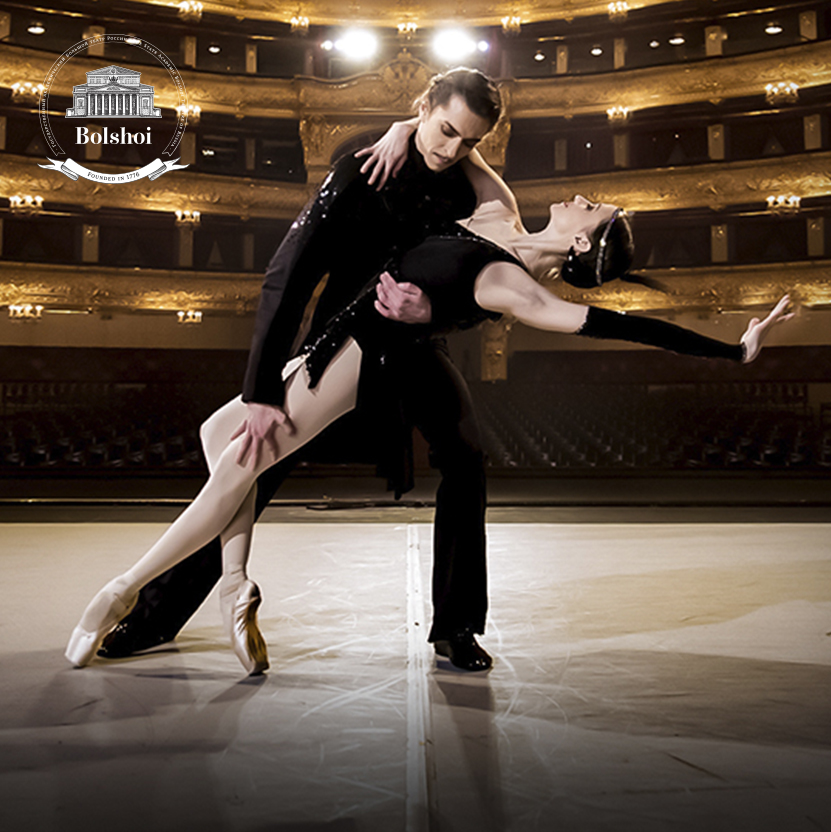 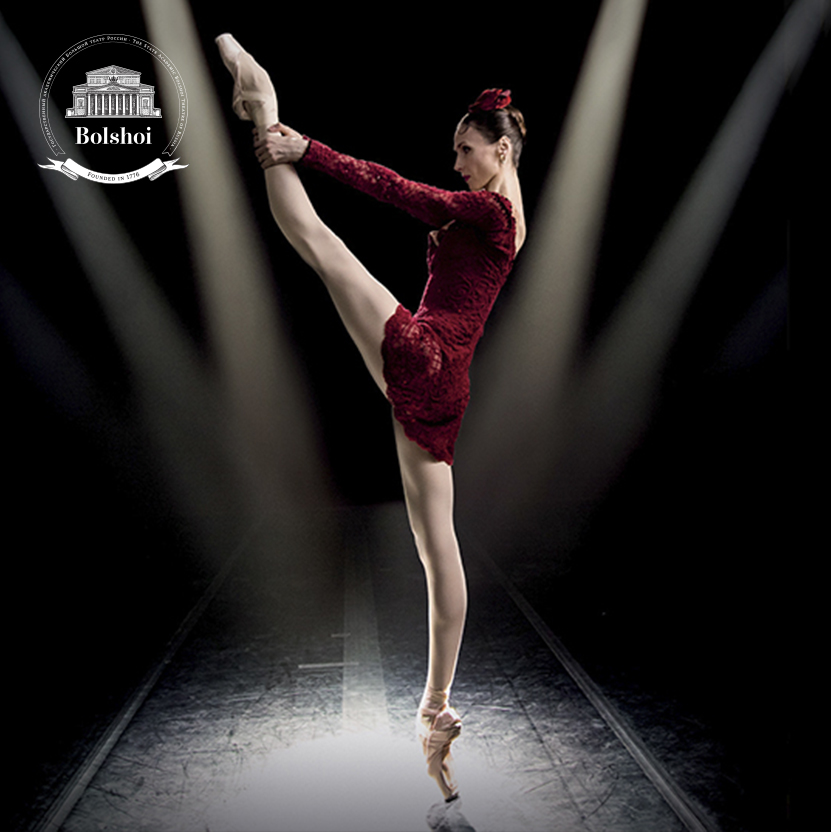 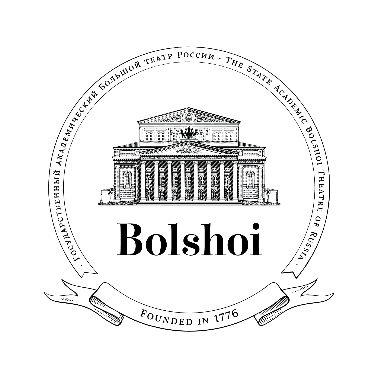 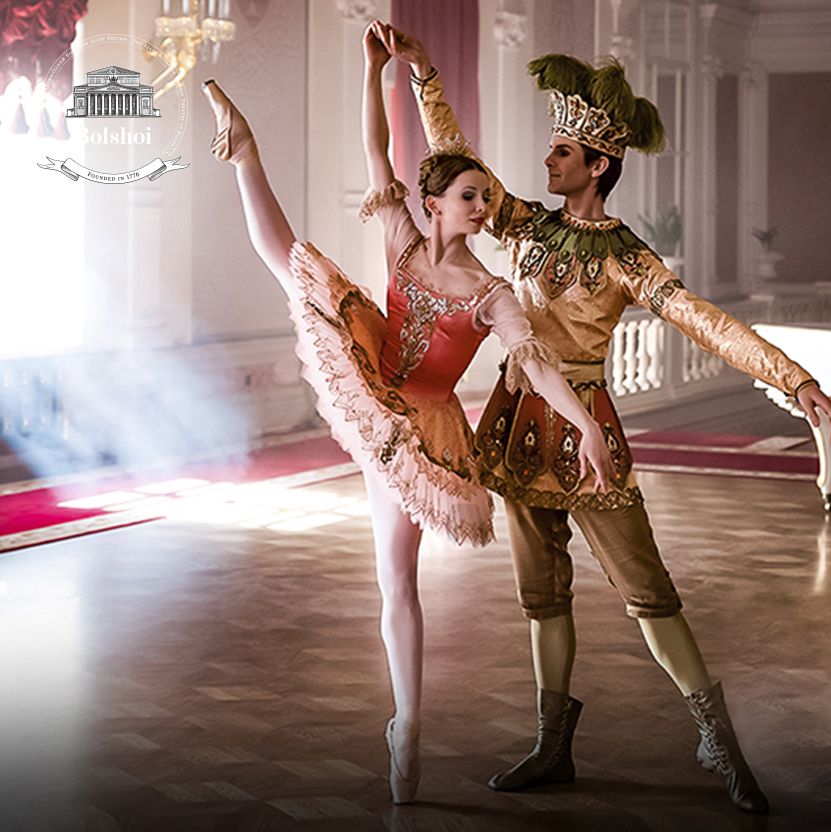 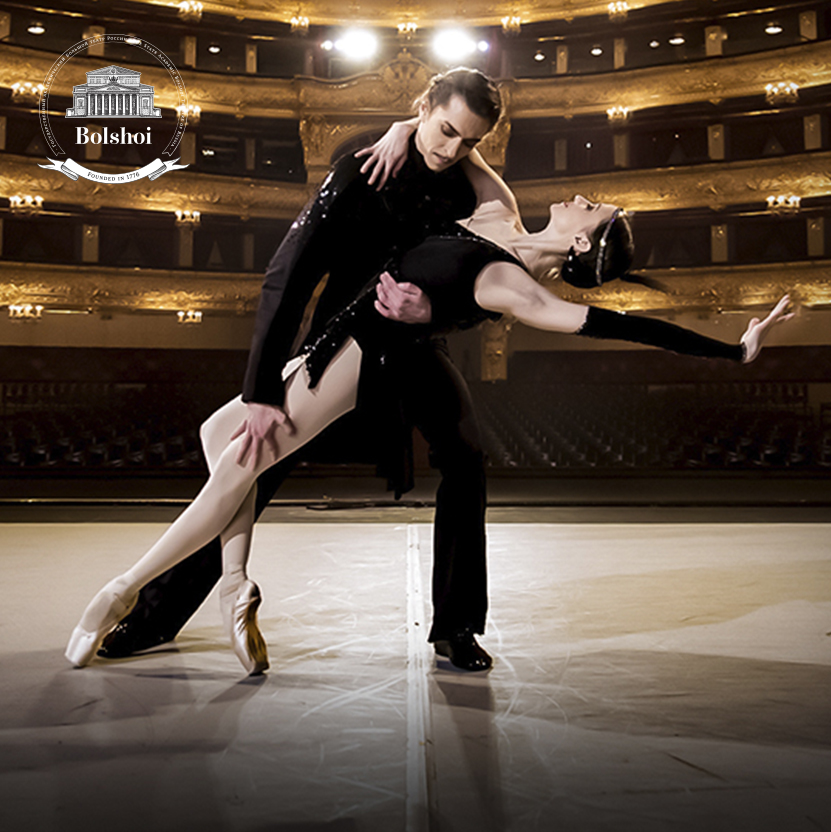 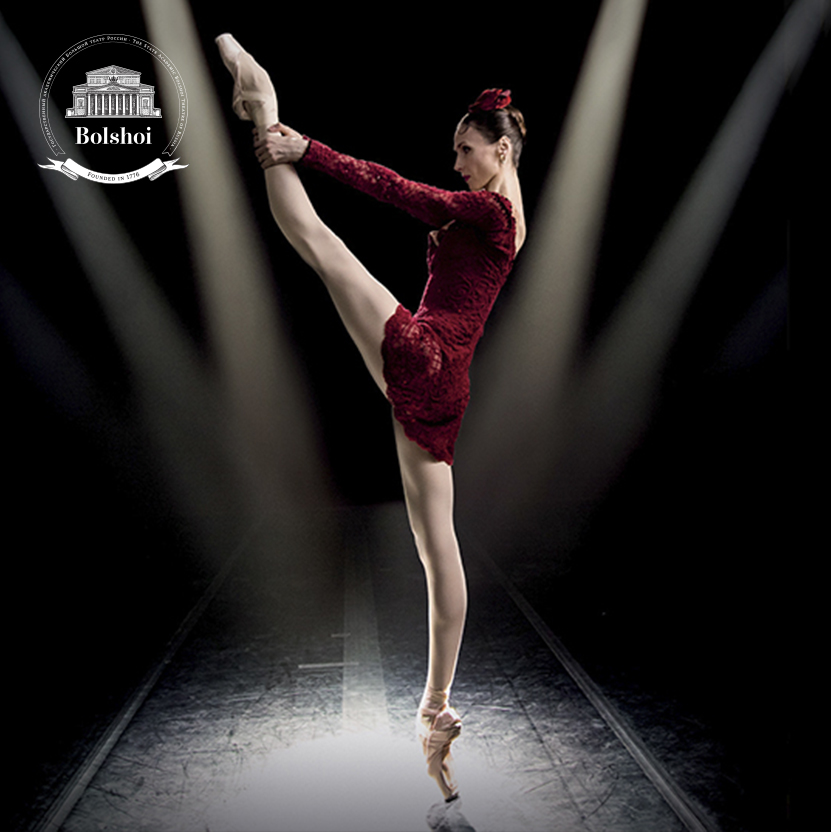 COMING 
SOON 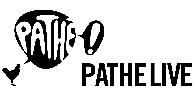 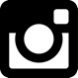 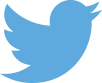 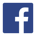 